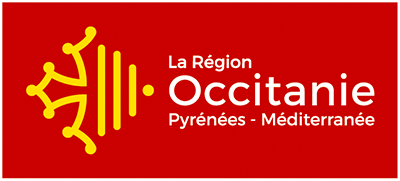 Présentation du projet de thèsePrésentation scientifique du projet de recherche (objectifs, méthode, …) (saisie libre de 5000 caractères max.) : Liens du sujet de thèse avec les activités de l’unité de recherche d’accueil (saisie libre de 1000 caractères max.) : Valorisation du projet (sollicitation des structures d’innovation – incubateurs, SATT, cellules de valorisation…, lien avec la stratégie d’un pôle de compétitivité régional…) (saisie libre de 1000 caractères max.) :